Elektrisüsteemi kokkuvõte: november 201620.12.2016Novembris kasvas elektritootmine Eestis 40% ning tarbimine 11%. Kuubilanss kujunes 290 GWh ulatuses netoeksportivaks;Baltikumis kasvas summaarne elektritoodang 40% ja tarbimine 8%. Kolme riigi elektribilansi puudujääk moodustas kokku 106 GWh mulluse 580 GWh vastu;Põhjamaades kasvas elektritootmine 2% ning tarbimine 7%. Novembrikuu elektribilanss osutus seal 964 GWh ulatuses puudujäägis olevaks.Elektritarbimine kasvas esialgsetel andmetel selle aasta novembris mullusega võrreldes tervelt 11% 794 GWh-ni. Tarbimise kasvu saab osaliselt põhjendada mullusest jahedama õhutemperatuuriga.Elektritootmine kasvas Eestis eelmise aasta novembri-kuuga võrreldes 40% 1083 GWh-ni. Fossiilse päritoluga kütustest toodeti 48% enam, samal ajal kui taastuvatest allikatest toodetu kerkis 1%. Taastuvate lõikes langes tootmine biomassist ja biogaasist (-12%), ent mida kompenseeris toodangu tõus tuuleenergiast (13%) ning hüdroenergiast (ca 3x). Selle aasta novembris jaotus taastuvenergiatoodang järgnevalt: 52% toodeti tuulest, 46% biomassist (sh ka biogaasist) ja 2% vee toel. Taastuvatest allikatest toodetud elektri osakaal sisemaise tarbimise arvestuses moodustas kokku 15,4% ning taastuvenergia toodangu osakaal üldtoodangust oli 12,7%. Eesti elektribilansiks kujunes ülejääk 290 GWh ulatuses. Süsteemi läbinud transiitvood moodustasid aastatagusest mahust enam kui kolmandiku. Elektri tootmine ja tarbimine BaltimaadesBalti riikide summaarne elektritoodang kasvas selle aasta novembris aastataguse perioodiga võrreldes 40% 2226 GWh-ni. Toodangu kasvu tingisid suuresti Põhjamaade defitsiit ning veerohkus Lätis. Elektritarbimine kerkis sama perioodi võrdluses 8% võrra 2332 GWh-ni. Kolme riigi toodangu defitsiit vähenes seega mulluselt 580 GWh-lt 106 GWh-ni. Puudujäägi osatähtsus elektritarbimisest moodustas kokku 5%.Lätis toodeti tänavu novembris elektrit kokku 815 GWh, mida on aastataguse perioodiga võrreldes 43% rohkem. Elektritoodang oli viimati suurem 2011 aasta aprillis, mil see oli 943 GWh. Toodangu kasvu soodustas mullusest märkimisväärselt suurem hüdroressurssi saadavus, mis tõstis Daugava hüdroelektrijaamade kaskaadi toodangu 300% võrra. Sellele lisaks suurenes tootmine tuuleenergiast viiendiku ning koostootmisjaamades 12% võrra. Novembrikuu toodangu jaotus tootmisallikate lõikes kujunes aga järgmiseks: koostootmisjaamad 52%, hüdroelektrijaamad 31%, väiksemad jaamad 16% ja tuule-elektrijaamad 2%. Elektritarbimine kasvas Lätis 5% ning novembrikuu bilansiks kujunes ülejääk 168 GWh ulatuses. Leedus kerkis tootmine 36% 329 GWh-ni ja tarbimine 7% 891 GWh-ni. Leedu bilansi defitsiit taandus 6% 563 GWh-ni ning kohalike tootmisjaamade osalus sisemaise tarbimise katmisel oli 37%.Joonis 1: Baltikumi füüsilised elektrivood novembris 2016, GWh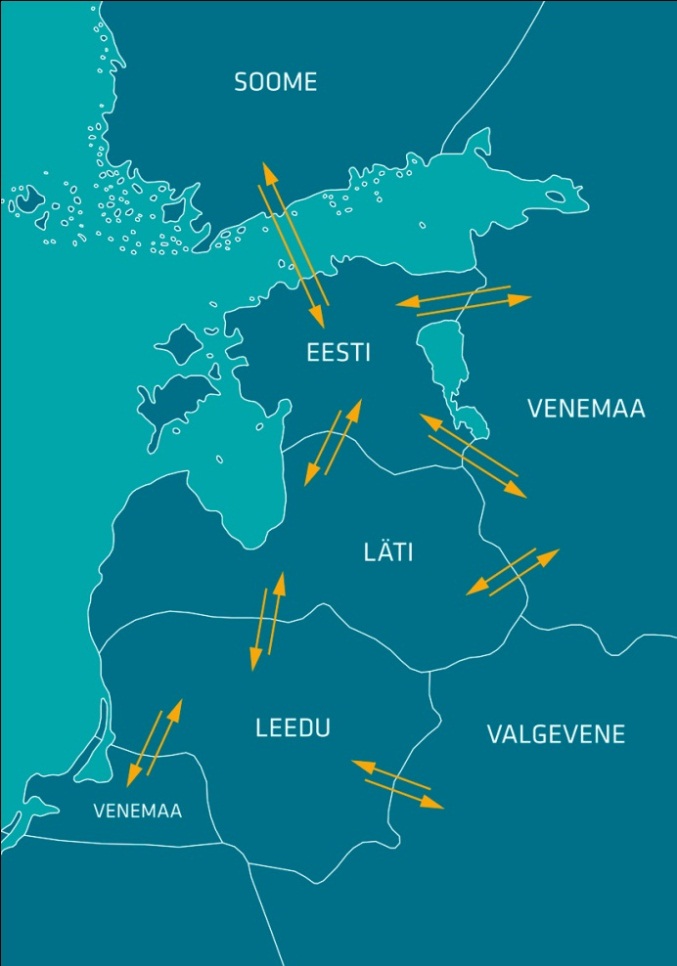 Eesti ja Läti ristlõikel esines ülekandevõimsuste piiranguid seoses plaaniliste hooldustöödega Eesti, Loode-Venemaa ja Läti elektrisüsteemides paiknevatel kõrgepingeliinidel. Eesti ja Soome ristlõikel rakendati piiranguid seoses planeeritud hooldustöödega Kiisa alajaamas perioodil 8. -29. november. Piirangute kestel oli võimsuseülekanne Eestist Soome 958 MW (17. -18. ja 21. -22. novembril 858 MW) tavapärase 1016 MW asemel. Kuu eelviimasel päeval võeti viieks tunniks maha Estlink-1 seoses hooldustöödega Espoo alajaamas. Novembris ei tehtud ei Soome ega Läti ristlõikel ühelgi tunnil vastukaubandustehinguid.NordPool kiirete turuteadete (UMM) alusel toimus tootmisüksuste avariisid Eesti Elektrijaamas 3., 4., 6., 8., 13. ja 22. novembril ning Balti Elektrijaamas 1., 16. ja 27. kuupäeval. Mujal Baltikumis esines avariisid Leedus 2. ja 12. novembril Lithuanian PP 455 MW võimsusega tootmisüksuses ning Lätis 11. novembril gaasi- ja auru-turbiiniga töötavates elektrijaamades ning 20. novembril 420 MW võimsusega koostootmisjaamas. Ülejäänud tootmisvõimsuste väljalülitumised toimusid plaaniliste hooldustööde tarbeks.Elektri tootmine ja tarbimine PõhjamaadesAastatagusega võrreldes kasvas elektritootmine Põhja-maades 2% samal ajal kui tarbimine kerkis 7%. Rootsis vähenes elektritoodang 3%, Norras püsis see eelmise aasta tasemel, Taanis kasvas 23% ja Soomes 9%. Elektritarbimine kasvas eranditult igal pool – Norras, Rootsis ja Soomes 8% ja Taanis 1%. Tarbimise kasv ning mullusest madalam hüdroreservuaaride täituvus viis Põhjamaade elektribilansi 964 GWh ulatuses defitsiiti.ElektrikaubandusbilanssNovembris vähenes elektri kaubanduslik import mulluselt 394 GWh-lt 96 GWh-ni ehk enam kui neli korda. Impordi langust mõjutas enim Põhjamaade defitsiit, mille tulemusel liikus võimsusvoog valdavalt altpoolt ülespoole ehk teisisõnu Eesti hinnapiirkonnas liikus voog piiriüleselt Lätist Eestisse ning sealt edasi Soome. Kaubanduslik eksport vähenes 16% 370 GWh-ni. Eesti kaubandusliku impordi osakaal Lätist moodustas 83% ja osakaal Soomest 17%. Eesti koguekspordist 73% liikus Soome ja 27% Lätti. 2016. aasta novembrikuu Eesti piiriülene elektri-kaubandusbilanss jäi viimaste kuudega sarnaselt ülejääki, moodustades kokku 274 GWh.BilansiselgitusSüsteemi summaarne avatud tarne ehk ebabilansi maht vähenes tänavu novembris mullusega võrreldes 39% - süsteemi ebabilansi import küll vähenes 29%, ent eksport kasvas 69% võrra. Tundide lõikes oli süsteemi ebabilanss 77% ajast bilansienergiat eksportiv ning 23% ajast importiv. Bilansihaldurite summaarne sisemaine bilansi-energia kogus kasvas 2015. aasta novembriga võrreldes 22%, sh suurenes süsteemihalduri poolt bilansihalduritelt bilansienergia ost 35% ning bilansienergia müük 3%.Novembris aktiveeriti sisemaise bilansi juhtimiseks ülesreguleerimistarneid ligi poole võrra vähem ehk 2,7 GWh. Novembrikuu ülesreguleerimistarnetest 73% aktiveeriti Soome kaudu, 16% Läti, 7% sisemaiselt ning 4% Leedu ressursse pidi. Allareguleerimistarnete kogumaht moodustas kokku 6,6 GWh, andes mulluse perioodiga võrreldes languseks 14%. Ligi 88% allareguleerimistest aktiveeriti Soomest ning järelejäänud 12% sisemaiselt. Süsteemiteenuste tarned moodustasid kokku 2,6 GWh. Selle aasta novembrikuu süsteemiteenuste puhul oli 100% juhtudel tegemist reguleerimisteenuse vahendamisega Leedu süsteemihaldurile. Ühise avatud tarne bilansiselgitus Baltikumi ühise avatud tarne bilansiselgituse tulemus oli novembrikuus järgmine: tundide osakaal, mil vähemalt ühe Balti riigi elektrisüsteemi ebabilanss oli vastassuunas teiste süsteemide ebabilanssidega, tasakaalustades summaarset Baltikumi ebabilanssi, moodustas kokku 71%. Koguste võrdluses moodustas Baltikumi summaarsest eba-bilansist omavaheline ehk süsteemisisene tasakaalustatud ebabilanss 23% ning süsteemiväline, avatud tarnijalt ostetud ebabilanss 77%. Eesti elektrisüsteemi ebabilansi summa moodustas kokku 21,7 GWh, millest 37% kaubeldi ühise bilansipiirkonna siseselt Baltikumi Elspot hinna-piirkondade aritmeetilise keskmise hinna alusel.Bilansienergia hinnadAllikad: Elering, Nord Pool, Scada, Augstsprieguma tīkls, Litgrid, Fingrid, Riigi Ilmateenistus.Käesolevas kokkuvõttes koostatud bilansside metoodikad asuvad Eleringi kodulehel aadressil http://elering.ee/elektrisusteemi-kuukokkuvotted.Eesti gaasisüsteemi kokkuvõte: oktoober 2016 20.12.2016Eleringi poolt osutatud maagaasi võrguteenuse maht oli novembris 59,3 mln m3.Ülekandetorustiku arvestuslik gaasi mahuvaru kasvas aastases võrdluses 43% ja oli 5,51 mln m3.Maagaasi tootmine ja importHetkel Eestis ülekandevõrku antava maagaasi või biometaani tootmist ei ole.Eelmisel kuul Eestisse imporditud maagaasi üldkogus oli  59,73 mln m3, mis tähendab aastases enam kui 30% tõusu peegeldades külmasid ilmasid. Bilansiplaanide järgi Karksi kaudu tarnitav gaasi võib olla nii Leedust (gaasibörsilt), Gazpromi oksjonilt (mitte pikaajaliste lepingutega) ostetud ning Valgevene gaasisüsteemist kui ka Läti Inčuklansi maagasihoidlast pärineva gaasiga. Seega saab Leedust tarnitava gaasi kogust hinnata vaid kaudselt – novembris oli Eleringi hinnangul Leedust imporditud gaasi osakaal 6,5%.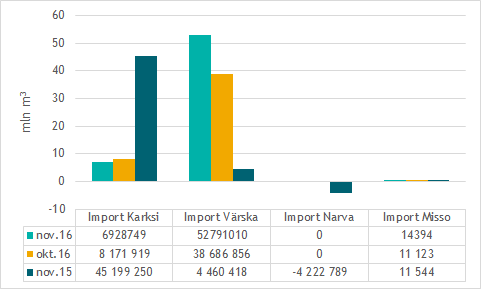 Maagaasi import Eesti gaasisüsteemi piiripunktidesBaltikumi gaasisüsteemi kaart: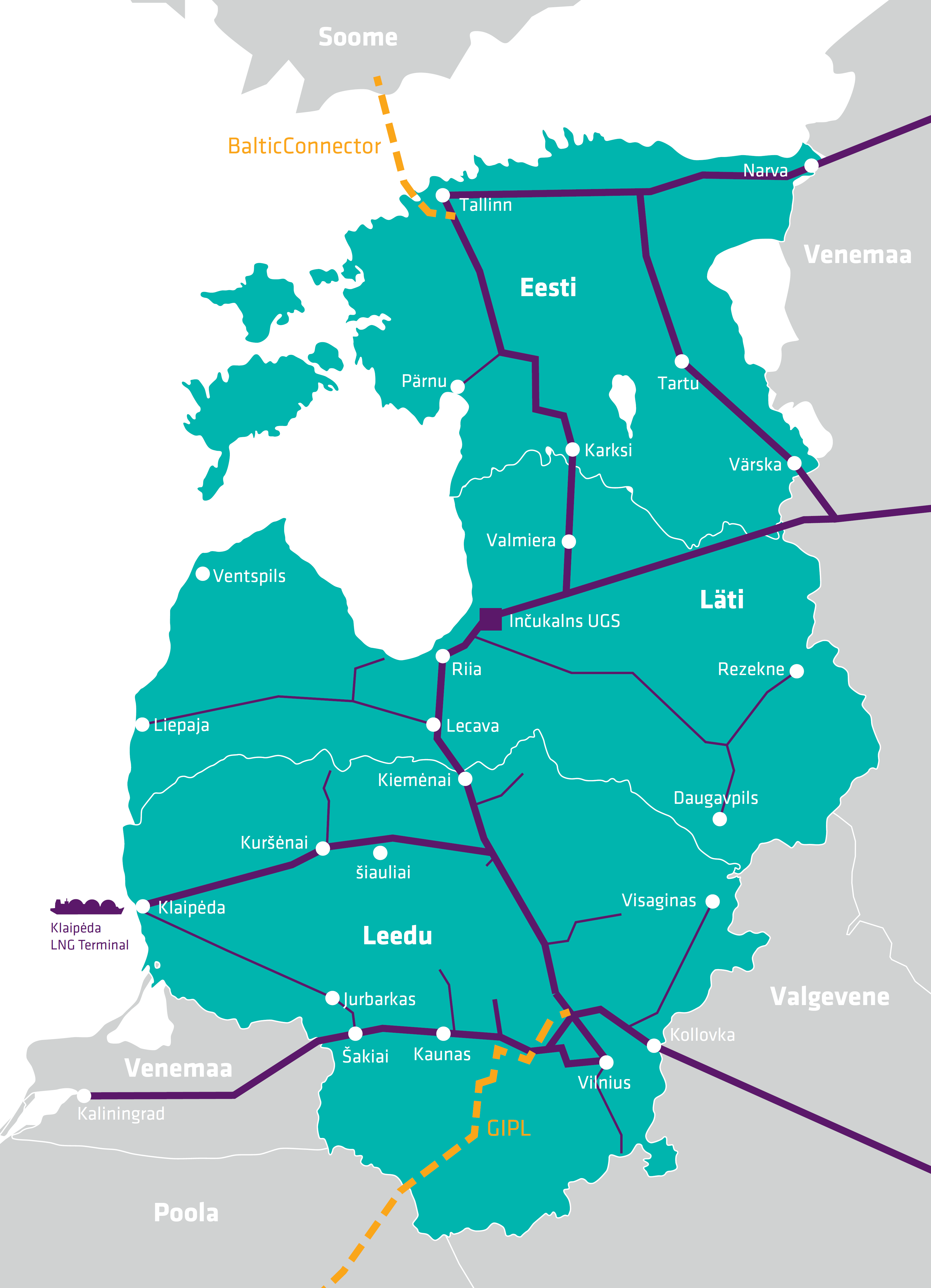 Ülekandeteenuse maht ja kaod ülekandesüsteemisEleringi poolt novembris osutatud ülekandeteenuse maht oli 59,31 mln m3, möödunud aastaga võrreldes 30,7% võrra enam. Novembri lõpu seisuga oli 2016. aastal tarbitud 460,46 mln m3 (4852 GWh) gaasi.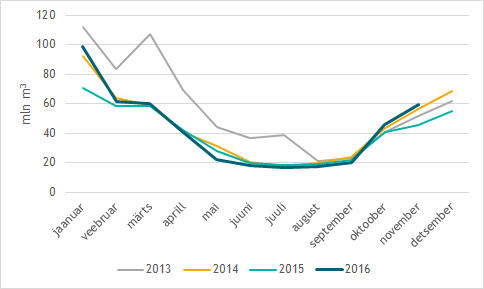 Ülekandeteenuse müük aastatel 2013, 2014, 2015 ja 2016Võrgukadu (mõõtemääramatused, lekked ja omatarve) moodustas oktoobris 0,01% ülekandeteenuse mahust ehk 6000 m3. Hooldus- ja remonttöödest tulenev gaasikulu novembris oli 128 000 m3.Maagaasi transiit Novembris toimus transiit Kagu-Eestit läbiva maagaasitorustiku kaudu vaid suunal Lätist Venemaale koguses 0,51 mln m3. Aasta tagasi oli transiidi mahuks samal suunal 38,0 mln m3.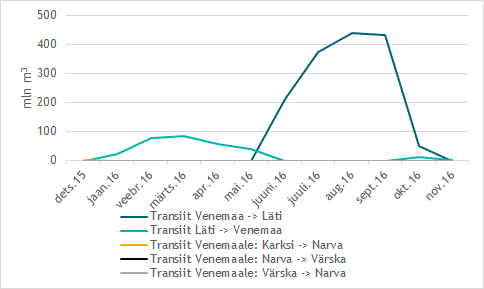 Viimase 12 kuu maagaasi transiit Eesti ülekandesüsteemisInčukalnsi mahuti ja Klaipeda LNGNovembris jätkus gaasi väljapumpamine Läti Inčukalnsi maa-alusest mahutist. Gaasimahuti täituvus oli kuu lõpuks ca 51,2%. Kuu jooksul pumbati gaasi välja 188,5 mln m3.Leedu Klaipeda LNG terminalis oli novembri viimasel päeval ca 156 220 m3LNG (normaalrõhul 90,3 mln m3). Novembris oli terminali kaks tarnet (nii 6. kui ka 27. novembril 138 000 m3LNG). Kokku gasifitseeriti novembris Leedu gaasivõrku 911,4 GWh gaasi (temp. 25/0 °C, rõhul 1,01325 baari, kütteväärtusega 11,90 kWh/m3). Detsembrisse on plaanitud üks tarne  (138 000 m3LNG), gasifitseerida kavandatakse 792,7 GWh gaasi.Eesti ülekandevõrgu toimimine: rõhk ja piirangud füüsilistele voogudeleNovembris oli seoses ehitustööde läbiviimisega 47. nädala kolme päeva jooksul (22.-24.11.) osaliselt piiratud gaasitarned Värska gaasimõõtejaama (GMJ) kaudu. Mainitud perioodil tuli kasutada põhilise sisendpunktina Karksi GMJ.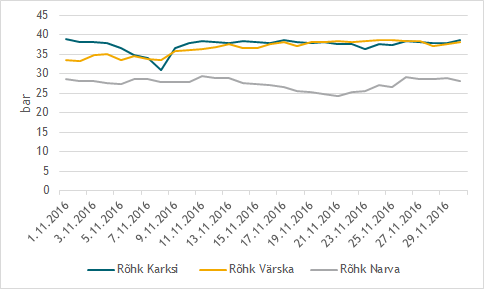 Rõhk Eesti piiripunktides 2016. aasta novembrisMinimaalse läbilaske tagamiseks peab rõhk Karksi ja Värska GMJ-s olema vähemalt 24 baari ja Narva sisendpunktis 18 baari. Maksimaalseks gaasi rõhuks on lubatud vastavalt Karksi ja Värska GMJ-s 54 baari ja Narva sisendpunktis 30 baari.Mahuvaru Eesti ülekandevõrgus Gaasi ülekandetorustiku mahuvaru kasvas kuises arvestuses 0,29 mln m3 võrra, olles kuu lõpu seisuga 5,51 mln m3.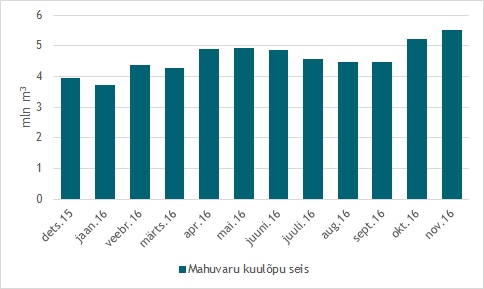 Viimase 12 kuu maagaasi ülekandetorustiku mahuvaru seis kuu lõpusEesti gaasisüsteemi ebabilanss ja bilansigaasi hinnadBilansihaldurite ebabilanss oli oktoobrikuus 925 638 m3.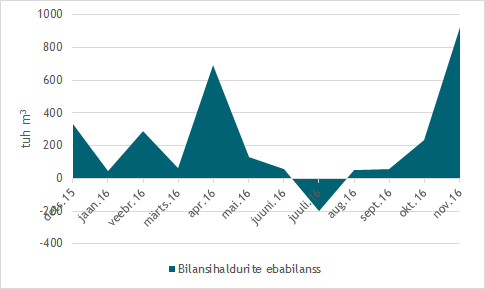 Viimase 12 kuu bilansihaldurite summaarne ebabilanss Allikad: Elering, Klaipedos Nafta, Gas Infrastructure Europe* Käesolevat raportit ja selle lisasid ei saa käsitleda juriidilise, finantsalase või muu nõuandena ega ettepanekuna osta või müüa gaasi või finantsinstrumente. Elering ei vastuta kulude või kahjude eest, mis raportis ja selle lisades toodud informatsiooni kasutamisega seoses võivad tekkida. EES elektribilanss, GWhNovember 2016November 2015Muutus %Võrku sisenenud elekter kokku1 2181 1595%Sisemaine tootmine1 08377540%sh taastuvenergia138,1137,11% - tuuleenergia71,163,113% - hüdroenergia3,21,2172% - biomass, biogaas63,872,8-12%Välisliinidelt import135384-65%sh füüsiline import234-96%sh füüsiline transiit133350-62%Võrku läbinud elekter kokku1 2181 1595%Sisemaine tarbimine võrgukadudega79471511%Välisliinidele eksport424445-5%sh füüsiline eksport29194208%sh füüsiline transiit133350-62%Bilanss29060379%Elektribilansid Baltimaades, GWhNovember 2016November 2015Muutus NovemberMuutus OktooberTootmine Eestis1 08377540%12%Tootmine Lätis81557143%206%Tootmine Leedus32924136%46%Baltikum kokku2 2261 58740%53%Tarbimine Eestis79471511%30%Tarbimine Lätist6476165%18%Tarbimine Leedus8918377%11%Baltikum kokku2 3322 1688%19%Eesti saldo29060379%-19%Läti saldo168-45-472%-159%Leedu saldo-563-596-6%-2%Baltikum kokku-106-580-82%-79%Elektribilansid Põhjamaades, GWhNovember 2016November 2015Muutus NovemberMuutus OktooberTootmine Norras13 16213 1060%9%Tootmine Rootsis12 92613 338-3%8%Tootmine Soomes6 2045 7109%9%Tootmine Taanis2 9872 42223%14%Põhjamaad kokku35 27934 5762%9%Tarbimine Norras12 69311 7668%15%Tarbimine Rootsist13 00112 0088%14%Tarbimine Soomes7 7067 1678%7%Tarbimine Taanis2 8432 8061%7%Põhjamaad kokku36 24333 7477%12%Norra saldo4691 340-65%-57%Rootsi saldo-741 330-106%-113%Soome saldo-1 502-1 4573%0%Taani saldo144-384-137%-427%Põhjamaad kokku-964829-216%-804%Piiriülene elektrikaubandusbilanss, GWhNovember 2016November 2015Muutus %Import kokku96394-76%    sh Eesti-Läti piiril8051492%    sh Eesti-Soome17389-96%Import läbi päev-ette elektribörsi68380-82%Import läbi päevasisese elektribörsi2914107%Eksport kokku370442-16%    sh Eesti-Läti piiril99432-77%    sh Eesti-Soome271102492%Eksport läbi päev-ette elektribörsi347435-20%Eksport läbi päevasisese elektribörsi237226%Elektrikaubandusbilanss27448469%Bilansienergia tarned Eesti-Läti piiril13,66,3115%Bilansienergia tarned Eesti-Soome piiril2,36,0-61%EES elektribilanss29060379%Bilansiselgituse kokkuvõtte, GWhNovember 2016November 2015Muutus %Süsteemi bilansienergia import3,34,7-29%Bilansihalduritelt bilansienergia ost33,925,235%Juhtimistarnete ost2,75,1-48%Süsteemiteenuse ost2,61,2119%EstLink juhtimise bilansienergia ost4,42,763%Kokku:46,938,921%Süsteemi bilansienergia eksport18,410,969%Bilansihalduritele bilansienergia müük16,415,93%Juhtimistarnete müük6,67,6-14%Süsteemiteenuse müük2,61,2119%EstLink juhtimise bilansienergia müük3,03,3-10%Kokku:46,938,921%Bilansienergia hinnad, €/MWhNovember 2016November 2015Muutus %Keskmine müügihindEesti38,4434,5111%Läti40,8835,6015%Leedu53,4853,690%Soome (tootmine)43,1142,202%Soome (tarbimine)41,4438,617%Keskmine ostuhindEesti35,2030,6715%Läti38,5033,5215%Leedu27,4828,09-2%Soome (tootmine)39,3528,1640%Soome (tarbimine)41,4438,617%Max müügihindEesti167,28150,5311%Läti171,28154,5511%Leedu167,93162,214%Soome (tootmine, tarbimine)107,511 999,00-95%Min ostuhindEesti2,004,50-56%Läti2,914,85-40%Leedu2,944,90-40%Soome (tootmine, tarbimine)9,038,595%Keskmine EES avatud tarne hindKeskmine ostuhind95,7775,8026%Keskmine müügihind16,9816,463%Novembri gaasibilanss 2016Maht(mln m3)Aastane muutus (%)Süsteemi sisse60,24-27,8- transiit0,51-98,7- import59,7331,4- tootmine Eestis0-Süsteemist välja60,24-27,8- transiit0,51-98,7- eksport0-- ülekandeteenus Eesti-siseseks tarbimiseks59,3130,7- võrgukadu (sh ehituskulu)0,13-49,9- mahuvaru muutus0,29-250,3Bilansigaasi hinnad€/1000m3 (€/MWh)€/1000m3 (€/MWh)Muutus%Bilansigaasi hinnadNovember 2016Oktoober 2016Muutus%Müügihind185,85 (17,75)170,10 (16,19)9,3Ostuhind161,50 (15,42)149,15 (14,19)8,3